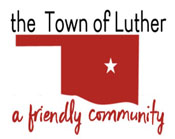 BOARD OF TRUSTEES FOR THE TOWN OF LUTHERSPECIAL MEETING AGENDAIn accordance with the Open Meeting Act, Title 25, Section 311 of the Oklahoma Statutes, the Town of Luther, County of Oklahoma, 119 S. Main Street, hereby calls a Regular Special Meeting of the Luther Board of Trustees, Monday, April 15th, 2019 at 7:00 p.m. at Town Hall, 119 S. Main St., Luther, OK 73054.Call to order.Pledge of AllegianceRoll CallDetermination of a quorum.Trustee Five (Jenni White)PROPOSED EXECUTIVE SESSION: Consideration and possible action to enter into executive session for confidential communications with legal counsel regarding JAB Corp. vs. The Town of Luther, Oklahoma County District Court Case Number: CV-2019-459, on the  advice of legal counsel that public disclosure would seriously impair the ability of the City Council to process the pending litigation in the public interest as authorized by 25 O.S. Section 307(B)(4).PROPOSED ACTION ITEMS FOR MATTERS DISCUSSED IN EXECUTIVE SESSION: Consideration and possible action on items discussed in executive session including: (a) direction regarding the litigation; and/or (b) potential resolution.Adjourn._______________________________________________Kim Bourns, Town Clerk/Treasurer*Agenda Posted Thursday, April 11th , 2019 at Luther Town Hall, on the website at www.townoflutherok.com and on Facebook at The Town of Luther, prior to 7:00 pm.